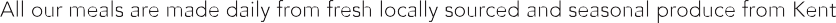 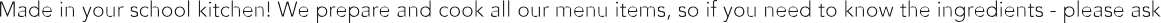 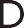 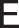 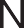 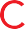 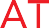 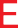 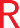 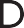 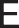 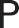 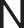 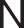 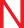 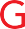 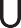 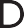 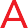 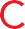 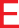 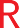 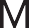 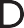 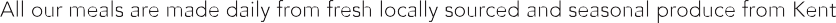 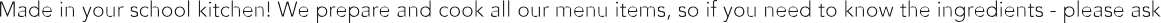 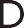 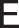 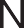 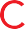 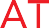 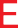 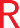 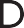 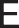 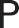 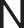 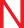 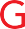 AVAILABLE DAILY - HOMEMADE WHOLEMEAL BREAD • FRUITY YOGHURT • CHEESE AND BISCUITS • FRESH SALAD BAR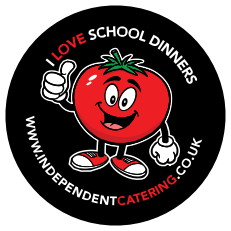 ALLERGEN KEY*ALL OUR MENUS ARE TREE NUT AND PEANUT FREEINGREDIENTS CONTAINING GLUTEN (INDICATED BY THE NUMBER 1 ON THE MENU) WILL CONTAIN WHEAT, OATS, BARLEY,SPELT, RYE OR KAMUT, OR A COMBINATION THEREOF. IF YOU HAVE ANY ALLERGEN CONCERNS PLEASE SPEAK TO THE CATERING MANAGER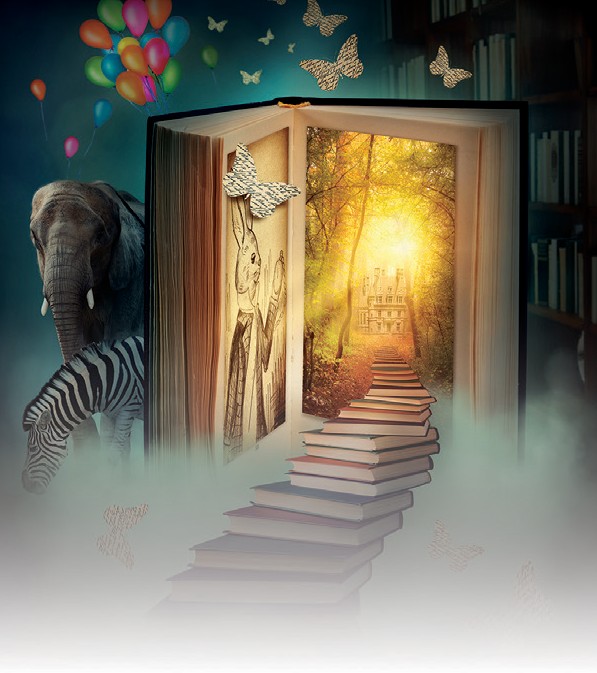 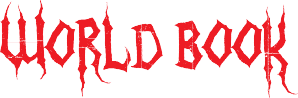 AVAILABLE DAILY - HOMEMADE WHOLEMEAL BREAD • FRUITY YOGHURT • CHEESE AND BISCUITS • FRESH SALAD BARALLERGEN KEY*ALL OUR MENUS ARE TREE NUT AND PEANUT FREEINGREDIENTS CONTAINING GLUTEN (INDICATED BY THE NUMBER 1 ON THE MENU) WILL CONTAIN WHEAT, OATS, BARLEY,SPELT, RYE OR KAMUT, OR A COMBINATION THEREOF. IF YOU HAVE ANY ALLERGEN CONCERNS PLEASE SPEAK TO THE CATERING MANAGERAVAILABLE DAILY - HOMEMADE WHOLEMEAL BREAD • FRUITY YOGHURT • CHEESE AND BISCUITS • FRESH SALAD BARALLERGEN KEY*ALL OUR MENUS ARE TREE NUT AND PEANUT FREEINGREDIENTS CONTAINING GLUTEN (INDICATED BY THE NUMBER 1 ON THE MENU) WILL CONTAIN WHEAT, OATS, BARLEY,SPELT, RYE OR KAMUT, OR A COMBINATION THEREOF. IF YOU HAVE ANY ALLERGEN CONCERNS PLEASE SPEAK TO THE CATERING MANAGERAVAILABLE DAILY - HOMEMADE WHOLEMEAL BREAD • FRUITY YOGHURT • CHEESE AND BISCUITS • FRESH SALAD BARALLERGEN KEY*ALL OUR MENUS ARE TREE NUT AND PEANUT FREEINGREDIENTS CONTAINING GLUTEN (INDICATED BY THE NUMBER 1 ON THE MENU) WILL CONTAIN WHEAT, OATS, BARLEY,SPELT, RYE OR KAMUT, OR A COMBINATION THEREOF. IF YOU HAVE ANY ALLERGEN CONCERNS PLEASE SPEAK TO THE CATERING MANAGERAVAILABLE DAILY - HOMEMADE WHOLEMEAL BREAD • FRUITY YOGHURT • CHEESE AND BISCUITS • FRESH SALAD BARALLERGEN KEY*ALL OUR MENUS ARE TREE NUT AND PEANUT FREEINGREDIENTS CONTAINING GLUTEN (INDICATED BY THE NUMBER 1 ON THE MENU) WILL CONTAIN WHEAT, OATS, BARLEY,SPELT, RYE OR KAMUT, OR A COMBINATION THEREOF. IF YOU HAVE ANY ALLERGEN CONCERNS PLEASE SPEAK TO THE CATERING MANAGER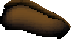 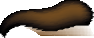 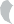 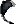 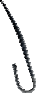 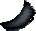 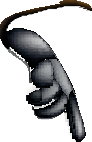 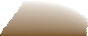 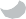 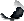 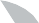 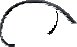 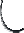 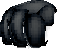 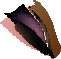 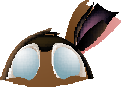 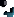 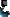 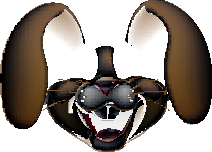 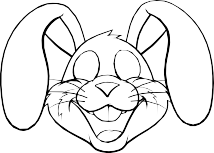 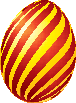 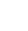 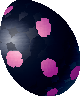 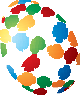 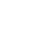 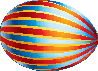 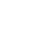 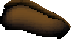 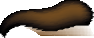 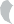 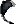 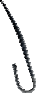 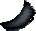 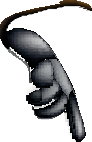 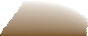 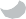 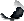 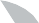 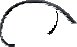 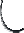 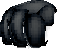 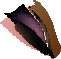 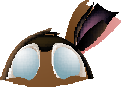 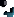 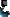 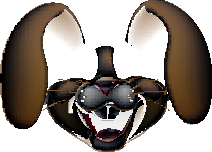 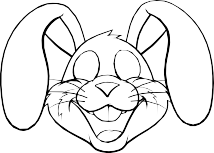 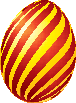 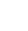 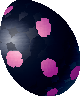 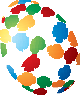 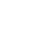 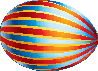 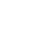 AALLERGEN KEYCEREALS CONTAINING GLUTEN	4 FISH	7 EGGS	10 CELERY	13 SESAMECRUSTACEANS	5 PEANUTS*	8 SOYBEANS	11 MUSTARD	14 SULPHUR DIOXIDEMOLLUSCS	6 NUTS	9 MILK	12 LUPIN*ALL OUR MENUS ARE TREE NUT AND PEANUT FREEINGREDIENTS CONTAINING GLUTEN (INDICATED BY THE NUMBER 1 ON THE MENU) WILL CONTAIN WHEAT, OATS, BARLEY,SPELT, RYE OR KAMUT, OR A COMBINATION THEREOF. IF YOU HAVE ANY ALLERGEN CONCERNS PLEASE SPEAK TO THE CATERING MANAGERMONDAY 24 FEBRUARYTUESDAY 25 FEBRUARYWEDNESDAY 26 FEBRUARYTHURSDAY 27 FEBRUARYFRIDAY 28 FEBRUARYHam and Pepper Pizza (1, 7, 8, 9)Spaghetti Bolognaise (1)Roast Lamb with Yorkshire Pudding (1, 7, 9)Cheesy Chicken Tacos with Rice (9)100% Cod Fish Fingers (1, 4)Cheese and Tomato Pizza (1, 7, 8, 9)Mixed Bean Chilli with RiceWinter Vegetable Casserole with Dumplings(1)Mushroom and Lentil Bake (1, 10)Carrot and Chickpea Burger (1, 7)Fresh Pesto Pasta with Roasted Vegetables(1)Mediterranean Vegetable Pasta (1)Chunky Tomato Pasta (1)Macaroni Cheese (1, 9, 11)Salmon Fishcake with Pesto Pasta (1, 4, 7)Filled Baked Jacket Potato Please see our blackboard for choice of toppingsFilled Baked Jacket Potato Please see our blackboard for choice of toppingsFilled Baked Jacket Potato Please see our blackboard for choice of toppingsFilled Baked Jacket Potato Please see our blackboard for choice of toppingsFilled Baked Jacket Potato Please see our blackboard for choice of toppingsHerby Potatoes, Fruity Slaw (7) and Baked BeansFresh Carrots and Green BeansRoast Potatoes, Fresh Broccoli and Mashed SwedeRoasted Mediterranean Vegetables and SweetcornChips, Garden Peas and Chefs SaladPeach and Apple Crumble with Custard(1, 7, 8, 9)Blueberry Muffin (1, 7)Banana Loaf with a Chocolate Sauce (1, 7, 8, 9)TUTTI FRUTTI THURSDAYGingerbread Cookie (1)Caramalised Red Onion Bread (1, 8)Garlic Bread (1, 8)Rosemary Bread (1, 8)Herby Bread (1, 8)Plaited Bread (1, 8)1 CEREALS CONTAINING GLUTEN4 FISH7 EGGS10 CELERY13 SESAME2 CRUSTACEANS5 PEANUTS*8 SOYBEANS11 MUSTARD14 SULPHUR DIOXIDE3 MOLLUSCS6 NUTS9 MILK12 LUPINMONDAY 2 MARCHTUESDAY 3 MARCHWEDNESDAY 4 MARCHTHURSDAY 5 MARCHFRIDAY 6 MARCHMild Chicken Curry with Rice and PoppodumsPork Sausage Pinwheel (1, 8)Roast Beef with Yorkshire Pudding (1, 7, 9)Bubble Coated Fish (4)Winter Vegetable Cottage Pie(10)Cheese and Onion Pinwheel (1, 9)Roasted Vegetable Tortilla Quiche(1, 7, 9)Mixed Bean and Rice Burrito (1)3 Cheese Pasta(1, 9, 11)Vegetable Bolognaise Pasta (1)Mixed Pepper Pasta (1)Tomato and Basil Pasta (1)Filled Baked Jacket Potato Please see our blackboard for choice of toppingsFilled Baked Jacket Potato Please see our blackboard for choice of toppingsFilled Baked Jacket Potato Please see our blackboard for choice of toppingsDAYWe’re Going on a Chicken Hunt (Chicken Steak)(1, 7, 10, 14)Filled Baked Jacket Potato Please see our blackboard for choice of toppingsVegetable Bhaji (1) and Fresh CarrotsDiced Potatoes, Fresh Broccoli and Smokey BeansRoast Potatoes, Fresh Savoy Cabbage and CarrotsWhere’s Wally’s Quorn Dippers? Quorn Dippers with BBQ Sauce) (1, 7, 9, 14)Harry Potter PastaChips, Baked Beans and Apple Coleslaw (7)Apple and Berry Cake with Custard(1, 7, 8, 9)TUTTI FRUTTI TUESDAYJam Roly Poly with Custard (1, 7, 8, 9)(Meatball and Tomato) (1) Percy  Jackson’s  Jacket  PotatoWilly Wonka Wedges, Tom’s Midnight Garden Peas,Fruity Granola Bar (1, 14)Sundried Tomato Bread (1, 8)Sage and Apple Bread (1, 8)Farmhouse Loaf (1, 8)Slytherin SweetcornCharlie and the Chocolate Cookie (1)Black Olive Bread (1, 8)1 CEREALS CONTAINING GLUTEN4 FISH7 EGGS10 CELERY13 SESAME2 CRUSTACEANS5 PEANUTS*8 SOYBEANS11 MUSTARD14 SULPHUR DIOXIDE3 MOLLUSCS6 NUTS9 MILK12 LUPINMONDAY 9 MARCHTUESDAY 10 MARCHWEDNESDAY 11 MARCHTHURSDAY 12 MARCHFRIDAY 13 MARCHPork Sausage Toad in the Hole Mashed Potato and Gravy(1, 7, 8, 9)Bolognaise Pasta Bake (1)Roast Gammon with PineappleSweet and Sour Chicken with a Prawn Cracker(2, 8)Beefburger in a Bun (1, 8, 13)Chickpea and Sweet Potato Samosa with Rice(1)Mixed Vegetable Moussaka (1, 9, 10)Bean and Vegetable Goulash with Cous Cous(1, 10)Vegetable Spring Roll (1)Cheese and Onion Pasty (1, 9)Roasted Vegetable Pasta (1)Creamy Tomato Pasta (1, 9)Roasted Vegetable Pasta (1)Chunky Tomato Pasta (1)Arrabiata Pasta (1)Filled Baked Jacket Potato Please see our blackboard for choice of toppingsFilled Baked Jacket Potato Please see our blackboard for choice of toppingsFilled Baked Jacket Potato Please see our blackboard for choice of toppingsFilled Baked Jacket Potato Please see our blackboard for choice of toppingsFilled Baked Jacket Potato Please see our blackboard for choice of toppingsFresh Carrots and Green BeansFresh Cauliflower and Garden PeasRoast Potatoes, Fresh Broccoli and Roasted Butternut SquashSavoury Rice, Fresh Stir Fry Vegetables and Pak ChoiChips, Baked Beans and Mushy PeasApricot Cupcake (1, 7)TUTTI FRUTTI TUESDAYPeach and Banana Crumble with Custard(1, 7, 8, 9)Manadarin Sponge with Custard(1, 7, 8, 9)Chocolate Krispie Cake (1, 9)Tarragon Bread (1, 8)Garlic Bread (1, 8)Beetroot Bread (1, 8)Farmhouse Loaf (1, 8)Cheese and Onion Bread (1, 8)1 CEREALS CONTAINING GLUTEN4 FISH7 EGGS10 CELERY13 SESAME2 CRUSTACEANS5 PEANUTS*8 SOYBEANS11 MUSTARD14 SULPHUR DIOXIDE3 MOLLUSCS6 NUTS9 MILK12 LUPINMONDAY 16 MARCHTUESDAY 17 MARCHWEDNESDAY 18 MARCHTHURSDAY 19 MARCHFRIDAY 20 MARCHSticky BBQ Chicken with Rice (14)Shepherd’s Pie (10)Roast Chicken with Stuffing Balls(1, 7, 8, 9)Beef Lasagne (1, 9)Bubble Coated Fish (4)Tagine of Beans and Winter Vegetables (10)Cheese and Tomato Pizza (1, 7, 8, 9)Layered Potato and Onion Bake (1, 9)Stir Fry Vegetables in a Pitta Bread(1)Falafel Kebab with a Sweet Chilli SauceMacaroni Cheese (1, 9, 11)Mixed Pepper Pasta (1)Tomato and Basil Pasta (1)Tuna Pasta Bake (1, 4, 9)Chunky Tomato Pasta (1)Filled Baked Jacket Potato Please see our blackboard for choice of toppingsFilled Baked Jacket Potato Please see our blackboard for choice of toppingsFilled Baked Jacket Potato Please see our blackboard for choice of toppingsFilled Baked Jacket Potato Please see our blackboard for choice of toppingsFilled Baked Jacket Potato Please see our blackboard for choice of toppingsFresh Carrots and Green BeansFresh Broccoli and ColeslawRoast Potatoes, Fresh Mashed Swede and Garden PeasFresh Carrots and SweetcornChips, Baked Beans and Chefs SaladLemon Sponge with Custard  (1, 7, 8, 9)Fruity Cheesecake (1, 8, 9)Pineapple Upside Down Cake with Custard(1, 7, 8, 9)TUTTI FRUTTI THURSDAYOatie Cookie (1)Poppy Seed Bread (1, 8)Herby Bread (1, 8)Black Olive Bread (1, 8)Garlic Dough Balls (1, 8)Cheese and Onion Bread (1, 8)1 CEREALS CONTAINING GLUTEN4 FISH7 EGGS10 CELERY13 SESAME2 CRUSTACEANS5 PEANUTS*8 SOYBEANS11 MUSTARD14 SULPHUR DIOXIDE3 MOLLUSCS6 NUTS9 MILK12 LUPINMONDAY 23 MARCHTUESDAY 24 MARCHWEDNESDAY 25 MARCHTHURSDAY 26 MARCHFRIDAY 27 MARCHChicken Fajita with Savoury Rice (1)Pork Meatballs in a Herby Tomato Sauce with Spaghetti (1)Roast Turkey with Yorkshire Pudding (1, 7, 8, 9)Mild Beef Chilli with Rice and Nachos(1)Home Made Chicken Goujons (1, 7)Cheese and Onion Stuffed Jackets(9)Sweet and Sour Vegetables with Egg Noodles(1, 7)Tomato and Cheese Flan (1, 7, 9)Refried Bean Qusesadilla (1, 9)Mixed Vegetable PattieChunky Tomato Pasta (1)Mac ‘n’ Cheese (1, 9, 11)Tomato and Basil Pasta (1)Mediterranean Pasta Bake (1)Vegetable Bolognaise Pasta (1)Filled Baked Jacket Potato Please see our blackboard for choice of toppingsFilled Baked Jacket Potato Please see our blackboard for choice of toppingsFilled Baked Jacket Potato Please see our blackboard for choice of toppingsFilled Baked Jacket Potato Please see our blackboard for choice of toppingsFilled Baked Jacket Potato Please see our blackboard for choice of toppingsFresh Broccoli and Tomato SalsaFresh Carrots and Green BeansRoast Potatoes, Garden Peas and Roast ParsnipsRoasted Butternut Squash and SweetcornChips, Baked Beans and Chef’s SaladStrawberry Muffin (1, 7)Ginger Sponge and Custard(1, 7, 8, 9)Apple and Cinnamon Strudel with Custard(1, 7, 8, 9)TUTTI FRUTTI THURSDAYFruity Flapjack (1)Green Olive Bread (1, 8)Apple and Sage Bread (1, 8)Cranberry Bread (1, 8)Baked Tortilla (1, 8)Plaited Bread (1, 8)1 CEREALS CONTAINING GLUTEN4 FISH7 EGGS10 CELERY13 SESAME2 CRUSTACEANS5 PEANUTS*8 SOYBEANS11 MUSTARD14 SULPHUR DIOXIDE3 MOLLUSCS6 NUTS9 MILK12 LUPIN